.  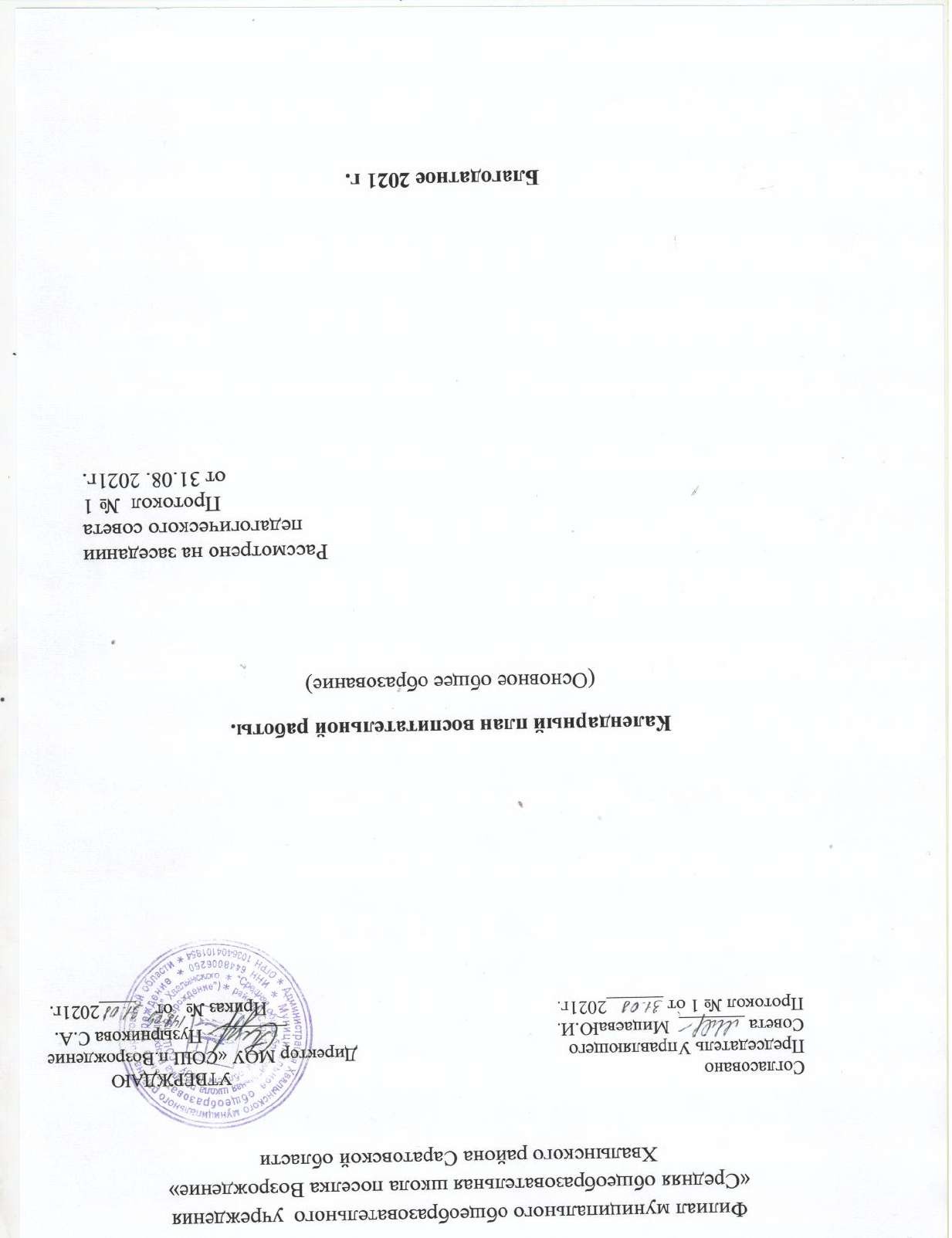 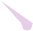 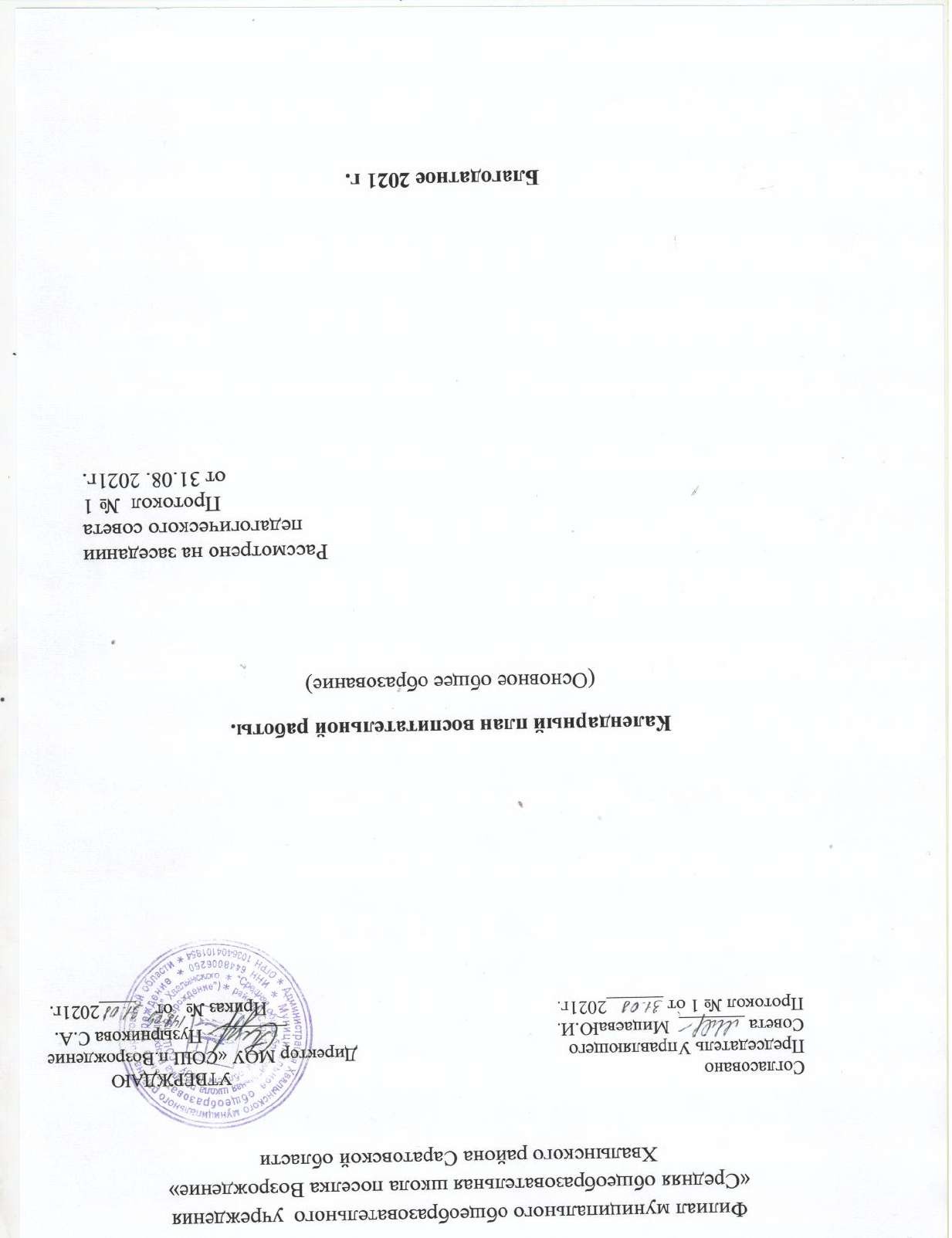 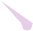 Календарный план воспитательной работы школына 2021-2022 учебный годосновное общее образованиеКалендарный план воспитательной работы школына 2021-2022 учебный годосновное общее образованиеКалендарный план воспитательной работы школына 2021-2022 учебный годосновное общее образованиеКалендарный план воспитательной работы школына 2021-2022 учебный годосновное общее образованиеКалендарный план воспитательной работы школына 2021-2022 учебный годосновное общее образованиеМодуль «Ключевые общешкольные дела»Модуль «Ключевые общешкольные дела»Модуль «Ключевые общешкольные дела»Модуль «Ключевые общешкольные дела»Модуль «Ключевые общешкольные дела»№п/пДелаКлассыОриентировочноевремяпроведенияОтветственные1Всенародный день знаний. «Праздник  Первого звонка».5-701.09.2021Зам. по УВРКлассные руководители2Акция «Капля жизни»5-703.09.21гКлассные руководители3Антитеррористическая безопасность.Обновитьинформационные стенды о действиях в случае угрозы теракта5-7сентябрьЗам. по УВРКлассные руководители4Учебно-тренировочные мероприятия, практические занятия с учащимися по отработке эвакуации на случай возникновения чрезвычайных ситуаций5-7По плануЗам. по УВРКлассные руководители5Всероссийская акция «Вместе, всей семьей»5-717.09.21Классные руководители6Единый час духовности «Голубь мира»5-721.09.21Классные руководители9Юннат-20215-723.09.21гЗам. по УВРКлассные руководители10Неделя безопасности дорожного движения5-725-29.09.21гКлассные руководители11Легкоатлетический кросс «Олимпийский день бегуна»5-728.09.2021гЗам. по УВРКлассные руководители12День пожилых людей./ акция «Поделись теплом души своей» (посещение тружеников тыла, учителей-ветеранов )5-701.10.21гЗам. по УВРКлассные руководители13Пожарная безопасностьВстречи с работниками МЧС5-7В течение годаЗам. по УВРКлассные руководители14День гражданской обороны. Всероссийский открытый урок ОБЖ.5-704.10.21гЗам. по УВРКлассные руководители15Праздничная программа, посвященная Дню учителя5-705.10.21гЗам. по УВРКлассные руководители16День народного единства5-703.11.21гЗам. по УВРКлассные руководители17XXIV образовательные чтения «К 350-летию со дня рождения Петра I: секулярный мир и религиозность»5-724.11.21гЗам. по УВРКлассные руководители19День Конституции РФ. Всероссийская акция «Мы – граждане России»5-712.12.21гКлассные руководители20Новогодние праздники5-729.12.21гКлассные руководители21«Рождество Христово славим!»5-710-14.01.22гЗам. по УВРКлассные руководители22Вечер встречи с выпускниками»5-705.02.22гЗам. по УВРКлассные руководители24Праздничная программа  «А ну-ка, девочки»5-704.03.22гЗам. по УВРКлассные руководители25Участие в вахте Памяти защитников Отечества. Встреча с ветеранами Великой Отечественной войныАкция «Бессмертный полк»5-707.05.22гЗам. по УВРКлассные руководители26«Воскресение – день торжества!»5-725-29.04.22гЗам. по УВРКлассные руководители27Весенний кросс5-7Май 2022г.Зам. по УВРКлассные руководители28Праздник Последнего звонка5-721.05.22гЗам. по УВРКлассные руководители29День России5-710.06.22гНачальник ЛОЛМодуль «Классное руководство»Модуль «Классное руководство»Модуль «Классное руководство»Модуль «Классное руководство»Модуль «Классное руководство»№п/пДелаКлассыОриентировочноевремяпроведенияОтветственные1Проведение классных часов по планам классных руководителей5-7Сентябрь-майКлассные руководители2Всероссийский классный час, посвященный Году науки и технологий5-701.09.21гКлассные руководители3Классные часы, посвященные Дню солидарности в борьбе с терроризмом5-703.09.21гКлассные руководители4Неделя безопасности5-702.09-08.09.21 Классные руководители5Составление социального паспорта класса5-701.-10.09.21гКлассные руководители6Изучение широты интересов и занятости в свободное время. Составление карты занятости обучающихся5-706-10.09.21гКлассные руководители7Посещение учащихся на дому5-7Сентябрь, октябрь 2021г.Классные руководители8Классные собрания: «Безопасность поведения в классе и дома»«Я в школе, я дома, я среди друзей»«Конфликты и способы их разрешения»5-7Сентябрь 2021г.Классные руководители9Единый классный час  «Россия- многонациональное государство»5-701.11.2021гКлассные руководители10Встреча с инспектором ПДН «Права и обязанности»5-719.11.2021гЗам. по УВРКлассные руководители11День матери в России5-726.11.2021г.Классные руководители12Всемирный день борьбы со спидом5-701.12.21гКлассные руководители13Интерактивные занятия по программе «Здоровая Россия- общее дело!5-7В течение годаКлассные руководители14Беседы «Профилактика простудных заболеваний»5-7В течение годаКлассные руководители15Просмотр фильмов о вреде наркотиков, алкоголя, курения5-7В течение годаКлассные руководители16Классные часы, посвященные Дню героев Отечества5-709.12.21гКлассные руководители17Тематические классные часы: «Здоровое питание- залог здоровья»«Мир растений вокруг нас»«Мы в ответе за тех, кого приручили»567декабрьКлассные руководители18Классные часы, посвященные Дню  памяти о  россиянах, исполнявших служебный долг за пределами  отечества5-715.02.21Классные руководители19Анкетирование «Твое отношение к курению, употреблению алкоголя»5-7Март 2022гПсихологКлассные руководители20«Нет наркотикам!»701.03.22гПредставители отдела №3 в составе МУ МВД РФ «Балаковское»21Классные часы, посвященные воссоединению Крыма с Россией «Одна страна- один народ»5-718.03.22гКлассные руководители22Гагаринский урок, посвященный 60-летию полета в космос Ю. А. Гагарина.  «Космос-это мы»,5-712.04.21Классные руководители23Неделя памяти «Помним и чтим». Акция «Поздравь ветерана!» Адресное поздравление ветеранов Великой  Отечественной войны  и тружеников тыла5-704.05-08.05.22Классные руководители24Уроки мужества «Никто не забыт, ничто не забыто»5-704.05-08.05.22Классные руководители25Акция, посвященная Дню матери в России «Подарок маме своими руками»5-726.11.21гКлассные руководители26Классный час, посвященный Дню инвалидов «Мы вместе»5-703.12.21Классные руководители27Тематические классные часы «Общечеловеческие ценности» 5-7В течение годаКлассные руководители29Беседы на классных часах о профилактике асоциальных явлений в подростковой среде5-7В течение годаКлассные руководители30Тематические классные часы «Правильное питание детей и подростков»5-7В течение годаКлассные руководители31Профилактика коронавирусной инфекции5-702.09-03.09.2021Классные руководители32Соблюдение правил безопасного поведения на дороге, пешеходных переходах.5-702.09-03.09.2021Классные руководители33Правила поведения в случае угрозы терракта5-703.09.2021Классные руководители34 Соблюдение правил пожарной безопасности, электробезопасности.5-702.09-03.09.2021Классные руководители35Профилактика геморрагической  лихорадки5-702.09-03.09.2021Классные руководители36 Правила поведения в общественных местах5-706.09-10.09.2021Классные руководители37Соблюдение правил безопасности на железной дороге5-727.09-01.10.2021Классные руководители38Правила поведения во время гололеда, при падении снега, сосулек и наледи с крыш домов, зданий, сооружений5-708.11-12.11.2021Классные руководители39Соблюдение правил безопасного поведения вблизи водоемов, покрытых льдом.5-708.11-12.11.2021Классные руководители40 Соблюдение правил поведения во время катания на горках, катках, лыжах, санках, коньках.5-708.11-12.11.2021Классные руководители41Соблюдение правил безопасности в условиях низких температур, предупреждения случаев переохлаждения и обморожений, обучение в оказании первой медицинской помощи в таких случаях.5-706.12-10.12.2021Классные руководители42Соблюдение правил безопасности по использованию бенгальских огней и использованию пиротехники5-713.12.-17.12.2021Классные руководители43Соблюдение правил безопасного поведения на дороге, пешеходных переходах5-717.01-21.01.2022Классные руководители44Правила поведения во время гололеда, при падении снега, сосулек и наледи с крыш домов, зданий, сооружений5-717.01-21.01.2022Классные руководители45Соблюдение правил безопасного поведения вблизи водоемов покрытых льдом.5-717.01-21.01.2022Классные руководители46 Соблюдение правил поведения во время катания на горках, катках, лыжах, санках, коньках.5-717.01-21.01.2022Классные руководители47Соблюдение правил безопасности в условиях низких температур, предупреждения случаев переохлаждения и обморожений, обучение в оказании первой медицинской помощи в таких случаях.5-717.01-21.01.2022Классные руководители48Соблюдение правил безопасного поведения на дороге, пешеходных переходах.5-714.02-18.02.2022Классные руководители49Правила поведения в случае угрозы терракта5-710.03.-18.03.2022Классные руководители50 Соблюдение правил пожарной безопасности, электробезопасности.5-718.04.-22.04.2022Классные руководители51Соблюдение правил безопасного поведения на дороге, пешеходных переходах.5-710.05-17.052022Классные руководители52Тематические классные часы по охране жизни и здоровья учащихся5-7в течение годаКлассные руководители53Тематические классные часы «о личной гигиене»5-7в течение годаКлассные руководители54Беседы с целью ознакомления учащихся с действующим законодательством РФ об уголовной ответственности за ложные сообщения об угрозах террористических актов («телефонный терроризм»)5-7в течение годаКлассные руководители55Беседы:- «Правила нашей безопасности»; - «Терроризм - угроза обществу»; -«Телефонный терроризм, и его опасность»; - «Уголовная ответственность за терроризм»; - «Международный терроризм - глобальная проблема человечества». 5-7Октябрь 2021гКлассные руководители56Тематические классные часы:  «Запомнить нужно твердо нам - пожар не возникает сам!» «Пожары -большая беда для человека». 5-7Октябрь 2021гКлассные руководители57Классные часы, направленные на профилактику лесных пожаров: Лес - наше богатство. Причины лесных пожаров. Какая опасность подстерегает нас на отдыхе. Ваши действия при пожаре в лесу. Экологические последствия лесных пожаров. 5-7сентябрь2021апрель2022Классные руководители58Профилактика детского дорожно- транспортного травматизмаСоставление маршрута движения в школу.Встречи с сотрудниками Госавтоинспекции5-7в течение годаКлассные руководители59Тематические классные часы:-Дорога в школу; -Знай Правила движения как таблицу умножения.;-Это должен знать каждый. Правила перехода улиц и дорог. --Мы - пассажиры.- Причины несчастных случаев и аварий на дорогах- Правила движения пешеходов. -Правила езды на велосипедах. Правила безопасного поведения на дороге.- Ответственность за нарушения правил дорожного движения5-7в течение годаКлассные руководителиМодуль «Курсы внеурочной деятельности и дополнительного образования»Модуль «Курсы внеурочной деятельности и дополнительного образования»Модуль «Курсы внеурочной деятельности и дополнительного образования»Модуль «Курсы внеурочной деятельности и дополнительного образования»Модуль «Курсы внеурочной деятельности и дополнительного образования»№п/пДелаКлассыОриентировочноевремяпроведенияОтветственные1ОФП5-7Среда  15.00 Ермохина Н.Н.2«Краеведение»5-7Четверг 15.00 Пискунова Т.В.3«Умелые руки»5-7Вторник15.00 Васильева О.Н.7«Я и компьютер»5-7Понедельник 15.00 Васильева О.Н.8«Вокал»5-7Пятница 15.00  Пилюгина Г.В.Модуль «Школьный урок»Модуль «Школьный урок»Модуль «Школьный урок»Модуль «Школьный урок»Модуль «Школьный урок»№п/пДелаКлассыОриентировочноевремяпроведенияОтветственные1Всероссийский урок ОБЖ5-901.09.21Преподаватель ОБЖЗам. по УВРКлассные руководители2Международный день грамотности5-708.09.21гУчителя русского языка3Дни финансовой грамотности5-7В течение годаУчитель экономики4Урок «Цифры» 5-7В течение годаЗам. по УВРКлассные руководители.5Всероссийский открытый урок ОБЖ5-704.10.21гУчитель ОБЖ6Всемирный день математики5-715.10.21гУчителя математики8Всероссийский урок безопасности школьников в сети Интернет5-728.10-29.10.21гУчитель информатики11Всероссийский урок «Эколята – молодые защитники природы»5-7ноябрьУчитель биологии12310 лет со дня рождения М.В. Ломоносова5-719.11.21гУчителя-предметники13День словаря. 220 лет со дня рождения В.И. Даля5-722.11.21гУчителя русского языка14200 лет со дня рождения Н.А. Некрасова5-710.12.21гУчителя русского языка15Урок мужества. День полного освобождения Ленинграда от фашистской блокады5-727.01.22Учителя истории16Международный день памяти жертв Холокоста.5-727.01.22Учителя истории17День российской науки5-708.02.21гУчителя-предметники18Международный день родного языка2-721.02.22Учителя русского языка19Участие учащихся в  районных, региональных интеллектуальных конкурсах2-7В течение годаУчителя-предметники20Участие учащихся в предметных неделях2-7В течение года Учителя-предметники21Участие в районных олимпиадах по предметам4-7Ноябрь 2021гМарт 2022гУчителя-предметники22Всероссийский открытый урок ОБЖ5-701.03.21гУчитель ОБЖ24Неделя математики5-714.03-20.03.22Учителя математики25Всемирный день Земли5-722.04.22г.Учитель биологии, географии26Всероссийский открытый урок ОБЖ (День пожарной охраны)5-730.04.22гУчитель ОБЖ27Праздник славянской письменности и культуры5-724.05.22Учитель ОПКМодуль «Самоуправление»Модуль «Самоуправление»Модуль «Самоуправление»Модуль «Самоуправление»Модуль «Самоуправление»№п/пДелаКлассыОриентировочноевремяпроведенияОтветственные1Выборы органов классного самоуправления 5-7Сентябрь 2021гКлассные руководители2Назначение поручений в классных коллективах 5-7Сентябрь 2021гКлассные руководители3Формирование и организация работы Совета обучающихся. 5-7Октябрь 2021гКлассные руководители4Ежемесячные заседания Совета обучающихся 5-7Сентябрь 2021-май 2022Классные руководители5Работа в классных коллективах в соответствии планов. 5-7Сентябрь 2021-май 2022Классные руководители6Отчёты в классных коллективах о проделанной работе 5-7Сентябрь 2021-май 2022Классные руководители7Отчёты членов Совета обучающихся о проделанной работе на заседаниях 5-7Сентябрь 2021-май 2022Классные руководители9Акция «Чистое село, чистая школа»5-7Сентябрь 2021гКлассные руководители10Участие в общешкольных мероприятиях 5-7Сентябрь 2021-май 2022Совет классов11Акция «Посади свою грядку»5-7Май 2022г.Классные руководителиМодуль «Экскурсии, походы»Модуль «Экскурсии, походы»Модуль «Экскурсии, походы»Модуль «Экскурсии, походы»Модуль «Экскурсии, походы»№п/пДелаКлассыОриентировочноевремяпроведенияОтветственные1Экскурсии в краеведческий музей г. Хвалынск5-7В течение годаКлассные руководители2Экскурсии в картинную галерею К.С. Петрова-Водкина5-7В течение годаКлассные руководители3Тематические экскурсии в школьный музей5-7В течение годаКлассные руководители4Экскурсии в национальный парк «Хвалынский»5-7В течение годаКлассные руководители5«Туристические тропы»5-7В течение годаКлассные руководителиМодуль «Профориентация»Модуль «Профориентация»Модуль «Профориентация»Модуль «Профориентация»Модуль «Профориентация»№п/пДелаКлассыОриентировочноевремяпроведенияОтветственные1Часы общения «Моя будущая профессия», «Куда пойти учиться?»7В течение годаКлассные руководители2Неделя профессиональной ориентации школьников «Билет в будущее»»6-7Ноябрь2021гКлассные руководители3«Ярмарка профессий»7Апрель 2022гКлассные руководители4Классный час по профориентации обучающихся: «Путешествие в мир профессий»«Путешествие в мир профессий»  «Все работы хороши – выбирай на вкус»  «Мотивы и ошибки выбора профессии» «Ты и твоя будущая профессия» 5 67Ноябрь 2021гКлассные руководители8Участие в программах, направленных на реализацию национальных проектов: «ПроеКТОриЯ», «Большая перемена». 5-7В течение годаКлассные руководителиМодуль «Организация предметно-эстетической среды»Модуль «Организация предметно-эстетической среды»Модуль «Организация предметно-эстетической среды»Модуль «Организация предметно-эстетической среды»Модуль «Организация предметно-эстетической среды»№п/пДелаКлассыОриентировочноевремяпроведенияОтветственные1Выставки рисунков, фотографий творческих работ, посвященных событиям и памятным датам5-7в течение годаКлассные руководители2Оформление классных уголков5-7в течение годаКлассные руководители3Трудовые десанты по уборке территории школы5-7в течение годаКлассные руководители4Трудовой десант по озеленению школьных клумб5-7сентябрь, апрельКлассные руководители5Праздничное украшение кабинетов, окон кабинета5-7в течение годаКлассные руководители6Районный конкурс юных художников «Жар-птица»5-7Октябрь 2021г.Учитель ИЗО7Акция  «Сделаем школу цветущей»5-7Май 2022г.Зам. по УВРКлассные руководители8Конкурс рисунков , посвященный международному дню семьи5-715.05.2022Классные руководителиМодуль «Работа с родителями»Модуль «Работа с родителями»Модуль «Работа с родителями»Модуль «Работа с родителями»Модуль «Работа с родителями»№п/пДелаКлассыОриентировочноевремяпроведенияОтветственные1Участие родителей в проведении общешкольных, классных мероприятий: «Бессмертный полк»,  День 8 марта, классные часы, походы, экскурсии и др.5-7В течение годаКлассные руководителиРодительский комитет класса3Общешкольные родительские собрания.Классные родительские собрания. По различной тематике:О внутришкольном распорядкеО формировании  здорового  образа жизниО безопасном поведении учащихся в школе, общественных местах и домаО психофизическом развитии детей и подростковО подготовке к итоговым аттестациям в режиме  ГИАУчастие несовершеннолетних в несанкционированных митингах и акцияхО режиме дня школьниковО соблюдении принципов информационной безопасности учащихсяО школьном пропускном режиме и обеспечении безопасности детей, находящихся в школеО профилактике применения  насилия в семьеО родительском контроле за поведением несовершеннолетних5-7по плануВ течение годаАдминистрация ОУ4Педагогическое просвещение родителей по вопросам воспитания детей5-71 раз в триместрКлассные руководители5Информационное оповещение через школьный сайт, социальную сеть Инстаграм5-7В течение годаАдминистрация ОУ6Индивидуальные консультации5-7В течение годаКлассные руководители7Работа Совета профилактики с неблагополучными  семьями  по вопросам воспитания, обучения детей5-7По плану Зам. по УВРКлассные руководители8Проведение «Дня открытых дверей» для родителей с возможностью посещения учебных и внеклассных занятий5-7по плану школы Зам. по УВРКлассные руководители9Международный	день семьи.5-7майКлассные руководители10Работа родительских комитетов классов и школы.Тематические родительские собрания, посвящённые вопросам безопасного поведения детей  в рамках родительского всеобуча5-7В течение годаЗам. по УВРКлассные руководители